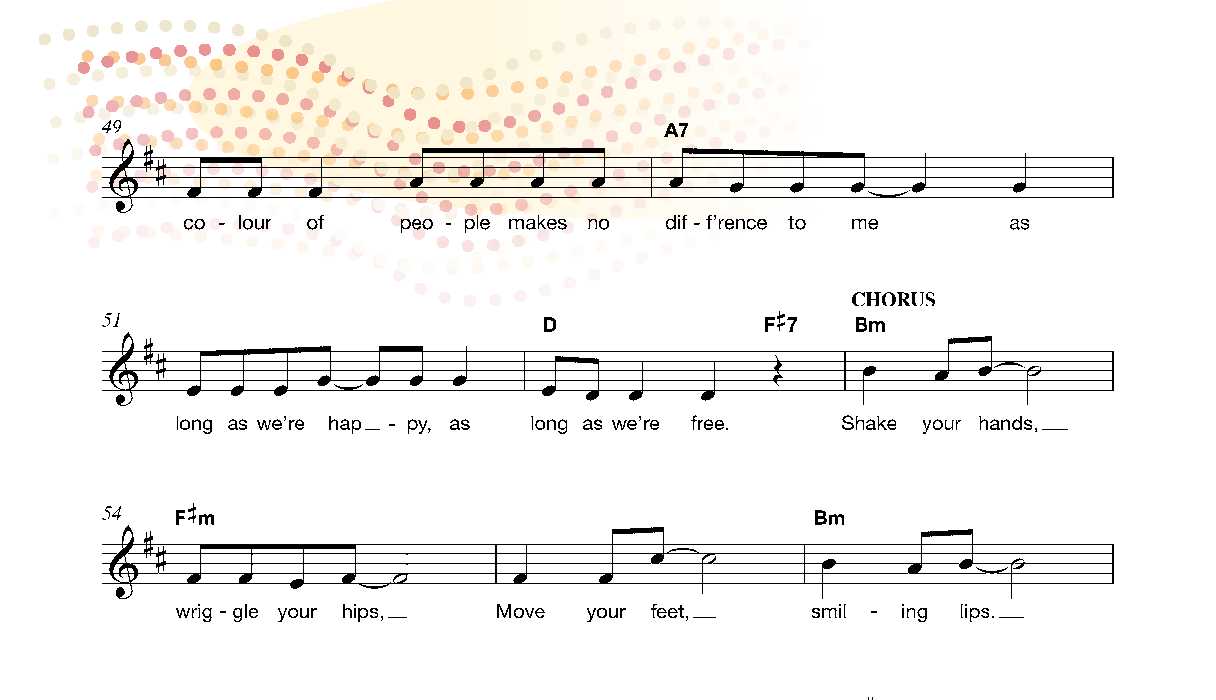 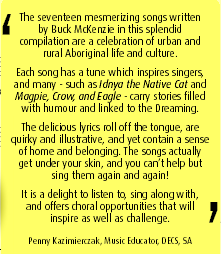 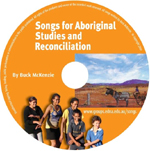 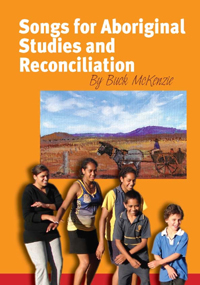 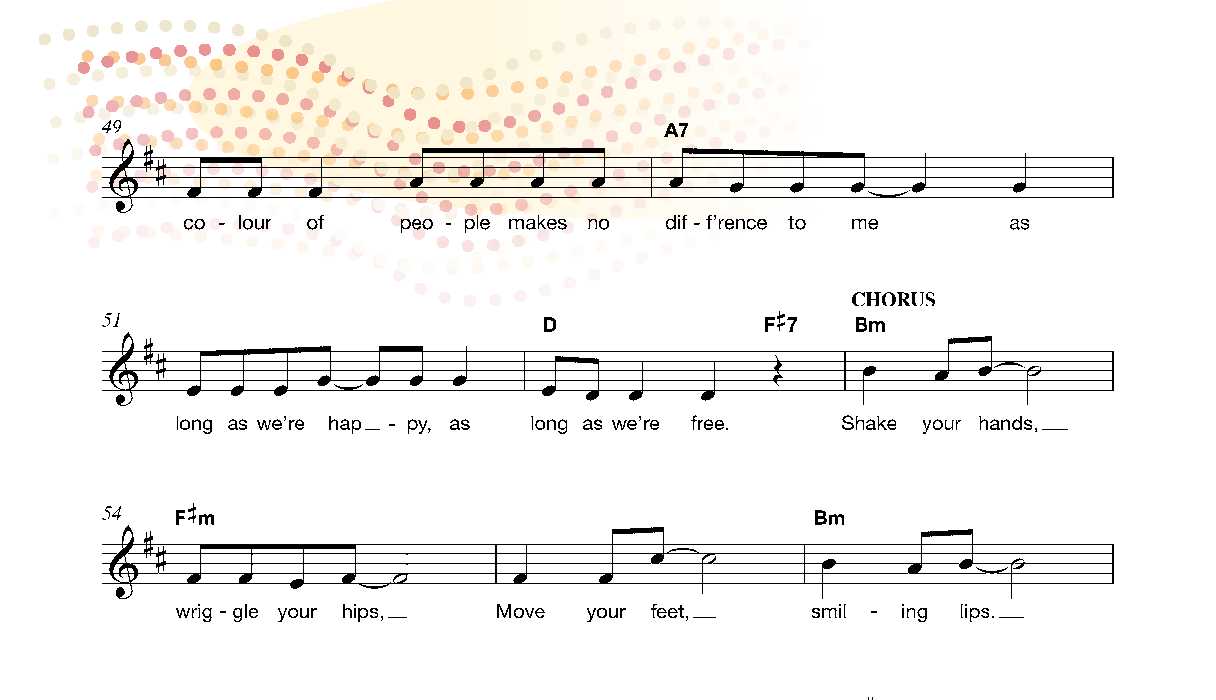 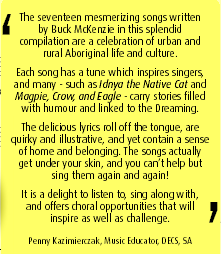 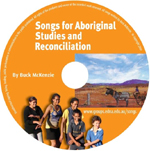 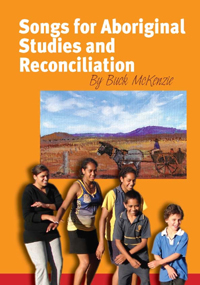 A CD and songbook that has lyrics, teaching ideas, guitar chords as well as ideas for learning in all Australian Curriculum Arts subjects, History, English, Civics and Citizenship.Post or email this order form with cheque, money order, or direct payment details toHASS SA(Humanities and Social Sciences), Prospect Hill SA 5201www.hass-sa.asn.au/resources     Email: sasose@adam.com.au ABN 68 681 600 551Date of order     /     /     	Purchaser’s order no (if relevant)       so school can be invoiced.Please supply       copy/copies at $35 each, $30 each for 2 or more copies (postage included). No GST charged.Name (please print clearly)      Postal address           								Postcode      Tel:      		 Email      Direct payments can be made to HASS SABank SA 105 147 552528640 (please include your name)OR pay by cheque or money order For more information: Email sasose@adam.com.au Download backing tracks and resources that link this resource with Australian Curriculum at www.hass-sa.asn.au/resources  Form updated May 2018